Salerno 20 aprile 2015Conferenza stampamercoledì 22 aprile, ore 11.00presso il Palazzo Arcivescovile via Roberto il Guiscardo, 2 - Salernoper la Festa diocesana dei giovani 2015di venerdì 24 aprile “La gioia che attrae”Si terrà mercoledì 22 aprile, alle ore 11.00, presso il Palazzo Arcivescovile, la Conferenza stampa di presentazione della festa diocesana dei giovani 2015 “La gioia che attrae”.L’intenso momento di spiritualità e di gioia con i giovani si vivrà venerdì 24 aprile, alle ore 20.00, nella cattedrale dei Santi Matteo e Gregorio Magno in Salerno e vedrà la partecipazione di Chiara Amirante fondatrice e presidente della Comunità Nuovi Orizzonti.Ne parleranno in conferenza stampa, presentandone anche dettagliatamente il programma, l’arcivescovo S.E. Mons. Luigi Moretti e don Natale Scarpitta direttore del Servizio diocesano per la pastorale giovanile-universitaria-vocazionale.Cordiali saluti.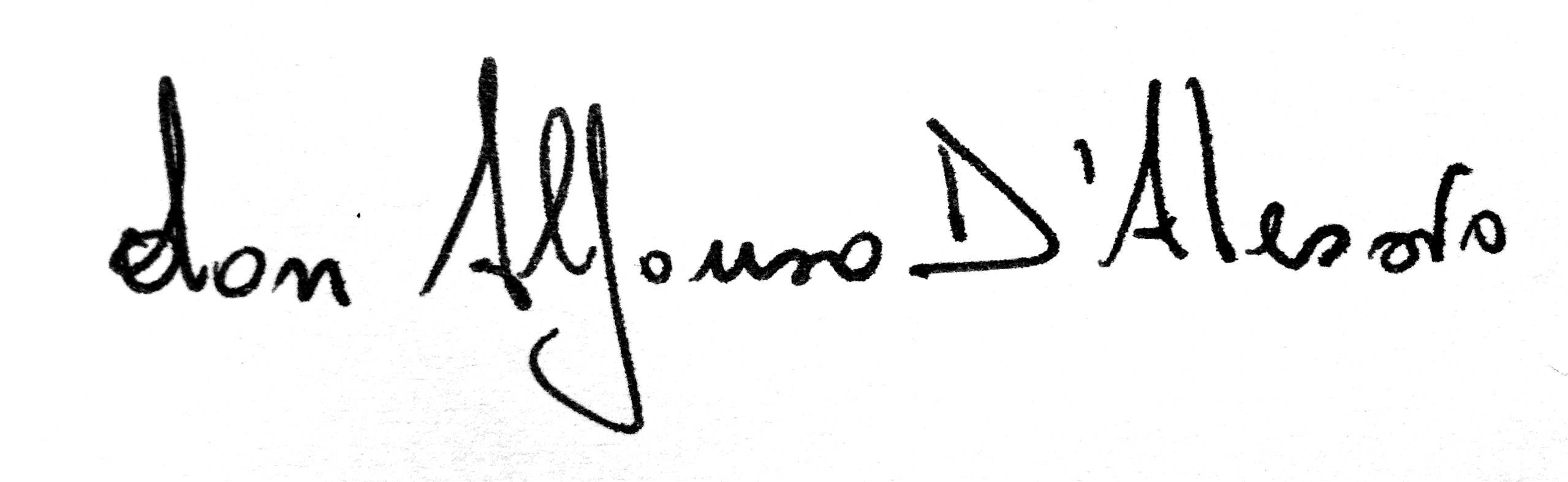 